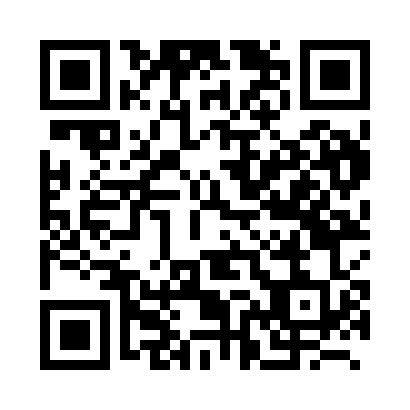 Prayer times for Ferrieres, BelgiumWed 1 May 2024 - Fri 31 May 2024High Latitude Method: Angle Based RulePrayer Calculation Method: Muslim World LeagueAsar Calculation Method: ShafiPrayer times provided by https://www.salahtimes.comDateDayFajrSunriseDhuhrAsrMaghribIsha1Wed3:506:121:355:378:5811:102Thu3:466:101:355:379:0011:133Fri3:436:081:345:389:0111:164Sat3:406:071:345:389:0311:195Sun3:376:051:345:399:0411:226Mon3:336:031:345:409:0611:257Tue3:306:021:345:409:0711:288Wed3:266:001:345:419:0911:319Thu3:235:581:345:419:1011:3410Fri3:195:571:345:429:1211:3711Sat3:195:551:345:439:1311:4012Sun3:185:541:345:439:1511:4213Mon3:185:521:345:449:1611:4214Tue3:175:511:345:449:1811:4315Wed3:165:491:345:459:1911:4416Thu3:165:481:345:459:2011:4417Fri3:155:471:345:469:2211:4518Sat3:155:451:345:469:2311:4619Sun3:145:441:345:479:2511:4620Mon3:145:431:345:479:2611:4721Tue3:135:421:345:489:2711:4722Wed3:135:411:345:489:2911:4823Thu3:135:391:345:499:3011:4924Fri3:125:381:345:499:3111:4925Sat3:125:371:355:509:3211:5026Sun3:115:361:355:509:3411:5027Mon3:115:351:355:519:3511:5128Tue3:115:341:355:519:3611:5129Wed3:115:341:355:529:3711:5230Thu3:105:331:355:529:3811:5331Fri3:105:321:355:539:3911:53